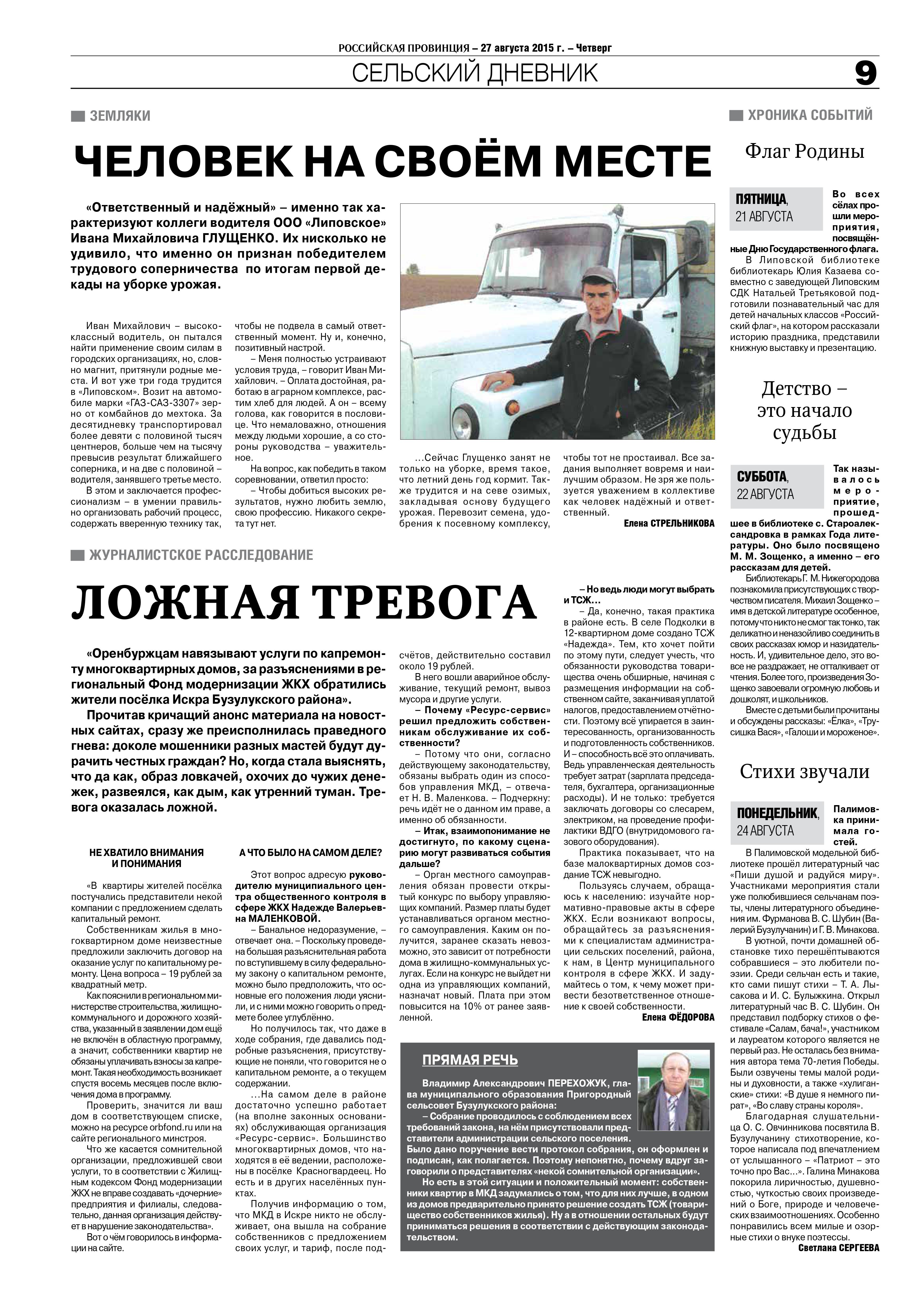 Сергеева, С. Стихи звучали / С. Сергеева // Российская провинция. – 2015. – 27 августа. – С. 9.